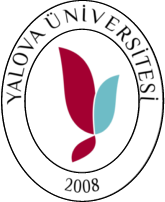 T.C.YALOVA ÜNİVERSİTESİFen Bilimleri Enstitüsü Müdürlüğü…………….…………………………….Anabilim Dalı20…../20… Eğitim-Öğretim ………………… YarılıTEZSİZ YÜKSEK LİSANS PROJE SAVUNMA SINAVI JÜRİ ÖNERİ FORMUT.C.YALOVA ÜNİVERSİTESİFen Bilimleri Enstitüsü Müdürlüğü…………….…………………………….Anabilim Dalı20…../20… Eğitim-Öğretim ………………… YarılıTEZSİZ YÜKSEK LİSANS PROJE SAVUNMA SINAVI JÜRİ ÖNERİ FORMUT.C.YALOVA ÜNİVERSİTESİFen Bilimleri Enstitüsü Müdürlüğü…………….…………………………….Anabilim Dalı20…../20… Eğitim-Öğretim ………………… YarılıTEZSİZ YÜKSEK LİSANS PROJE SAVUNMA SINAVI JÜRİ ÖNERİ FORMUT.C.YALOVA ÜNİVERSİTESİFen Bilimleri Enstitüsü Müdürlüğü…………….…………………………….Anabilim Dalı20…../20… Eğitim-Öğretim ………………… YarılıTEZSİZ YÜKSEK LİSANS PROJE SAVUNMA SINAVI JÜRİ ÖNERİ FORMU Program Adı Öğrenci Numarası Öğrencinin Adı, Soyadı                 Tarih:                                                                      İmza                                                                                                                                                          Tarih:                                                                      İmza                                                                                                                                          Proje AdıProje Konusunun Kabul Edildiği Yönetim Kurulu tarih ve sayısı……../……./20……..       …………….…. Sayılı EYK Kararı……../……./20……..       …………….…. Sayılı EYK Kararı……../……./20……..       …………….…. Sayılı EYK KararıDanışmanlığını yapmakta olduğum yukarıda adı geçen öğrencim, Proje çalışmasını yazım kılavuzuna uygun olarak tamamlamış, Y.Ü.Lisansüstü Eğitim ve Öğretim Senato Esasları’nın öngördüğü tüm koşulları yerine getirmiş bulunduğundan proje sınavına girmek istediğini belirtmiş ve tarafımdan kabul edilmiştir. Adı geçen öğrencinin projesini inceleyip değerlendirmek ve proje savunmasını dinlemek üzere proje jürisinin aşağıdaki üyelerden oluşturulması önerilmektedir.                                                                                                                                     Tarih:                                                                                                                                     Proje Danışmanı                                                                                                                                                                                    (İmza, Unvanı, Adı ve Soyadı)Danışmanlığını yapmakta olduğum yukarıda adı geçen öğrencim, Proje çalışmasını yazım kılavuzuna uygun olarak tamamlamış, Y.Ü.Lisansüstü Eğitim ve Öğretim Senato Esasları’nın öngördüğü tüm koşulları yerine getirmiş bulunduğundan proje sınavına girmek istediğini belirtmiş ve tarafımdan kabul edilmiştir. Adı geçen öğrencinin projesini inceleyip değerlendirmek ve proje savunmasını dinlemek üzere proje jürisinin aşağıdaki üyelerden oluşturulması önerilmektedir.                                                                                                                                     Tarih:                                                                                                                                     Proje Danışmanı                                                                                                                                                                                    (İmza, Unvanı, Adı ve Soyadı)Danışmanlığını yapmakta olduğum yukarıda adı geçen öğrencim, Proje çalışmasını yazım kılavuzuna uygun olarak tamamlamış, Y.Ü.Lisansüstü Eğitim ve Öğretim Senato Esasları’nın öngördüğü tüm koşulları yerine getirmiş bulunduğundan proje sınavına girmek istediğini belirtmiş ve tarafımdan kabul edilmiştir. Adı geçen öğrencinin projesini inceleyip değerlendirmek ve proje savunmasını dinlemek üzere proje jürisinin aşağıdaki üyelerden oluşturulması önerilmektedir.                                                                                                                                     Tarih:                                                                                                                                     Proje Danışmanı                                                                                                                                                                                    (İmza, Unvanı, Adı ve Soyadı)Danışmanlığını yapmakta olduğum yukarıda adı geçen öğrencim, Proje çalışmasını yazım kılavuzuna uygun olarak tamamlamış, Y.Ü.Lisansüstü Eğitim ve Öğretim Senato Esasları’nın öngördüğü tüm koşulları yerine getirmiş bulunduğundan proje sınavına girmek istediğini belirtmiş ve tarafımdan kabul edilmiştir. Adı geçen öğrencinin projesini inceleyip değerlendirmek ve proje savunmasını dinlemek üzere proje jürisinin aşağıdaki üyelerden oluşturulması önerilmektedir.                                                                                                                                     Tarih:                                                                                                                                     Proje Danışmanı                                                                                                                                                                                    (İmza, Unvanı, Adı ve Soyadı)Asil Jüri ÜyeleriAsil Jüri ÜyeleriAsil Jüri ÜyeleriAsil Jüri ÜyeleriUnvanı, Adı ve SoyadıEnstitü ABD / Bilim DalıEnstitü ABD / Bilim DalıÜniversitesi1. (Proje Danışmanı)2. (EABD içinden)3. (EABD dışından)4.5.Yedek Jüri ÜyeleriYedek Jüri ÜyeleriYedek Jüri ÜyeleriYedek Jüri ÜyeleriUnvanı, Adı ve SoyadıEnstitü ABD / Bilim DalıEnstitü ABD / Bilim DalıÜniversitesi1. (EABD içinden)2. ((EABD dışından)Anabilim Dalı OnayıAnabilim Dalı OnayıAnabilim Dalı OnayıAnabilim Dalı Onayı                                                                                                                                     Tarih:                                                                                                                        Anabilim Dalı Başkanı                                                                                                                                                                                    (İmza, Unvanı, Adı ve Soyadı)                                                                                                                                     Tarih:                                                                                                                        Anabilim Dalı Başkanı                                                                                                                                                                                    (İmza, Unvanı, Adı ve Soyadı)                                                                                                                                     Tarih:                                                                                                                        Anabilim Dalı Başkanı                                                                                                                                                                                    (İmza, Unvanı, Adı ve Soyadı)                                                                                                                                     Tarih:                                                                                                                        Anabilim Dalı Başkanı                                                                                                                                                                                    (İmza, Unvanı, Adı ve Soyadı)  Öğrenci proje çalışmasını gerekli ek belgelerle birlikte Enstitüye teslim etmiştir. Ekler:4 adet spiral ciltli proje  Enstitü Yönetim Kurulu Kararı                   Karar Tarihi: .....................       Karar No: ....................   Önerilen jüri üyeleri onaylanmıştır.  Jüride kararda açıklandığı şekilde değişiklik yapılmıştır.AÇIKLAMA :                                                                                                                                      Tarih:                                                                                                             Enstitü Müdürü                                                                                                                                                                                    (İmza, Unvanı, Adı ve Soyadı)  Öğrenci proje çalışmasını gerekli ek belgelerle birlikte Enstitüye teslim etmiştir. Ekler:4 adet spiral ciltli proje  Enstitü Yönetim Kurulu Kararı                   Karar Tarihi: .....................       Karar No: ....................   Önerilen jüri üyeleri onaylanmıştır.  Jüride kararda açıklandığı şekilde değişiklik yapılmıştır.AÇIKLAMA :                                                                                                                                      Tarih:                                                                                                             Enstitü Müdürü                                                                                                                                                                                    (İmza, Unvanı, Adı ve Soyadı)  Öğrenci proje çalışmasını gerekli ek belgelerle birlikte Enstitüye teslim etmiştir. Ekler:4 adet spiral ciltli proje  Enstitü Yönetim Kurulu Kararı                   Karar Tarihi: .....................       Karar No: ....................   Önerilen jüri üyeleri onaylanmıştır.  Jüride kararda açıklandığı şekilde değişiklik yapılmıştır.AÇIKLAMA :                                                                                                                                      Tarih:                                                                                                             Enstitü Müdürü                                                                                                                                                                                    (İmza, Unvanı, Adı ve Soyadı)  Öğrenci proje çalışmasını gerekli ek belgelerle birlikte Enstitüye teslim etmiştir. Ekler:4 adet spiral ciltli proje  Enstitü Yönetim Kurulu Kararı                   Karar Tarihi: .....................       Karar No: ....................   Önerilen jüri üyeleri onaylanmıştır.  Jüride kararda açıklandığı şekilde değişiklik yapılmıştır.AÇIKLAMA :                                                                                                                                      Tarih:                                                                                                             Enstitü Müdürü                                                                                                                                                                                    (İmza, Unvanı, Adı ve Soyadı)